OUTGOING VISITING RESEARCH STUDENT APPROVAL FORM 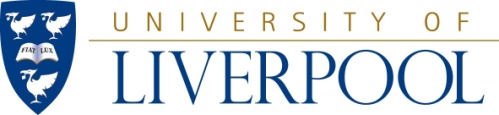 FOR REGISTERED UOL STUDENTSThis form is intended for UoL registered students who intended to stay as a Visiting Research Student at another institution.  For further information and definitions see Appendix 13 PGR Policy and Procedures for Visiting Research Students, section 9.  Students on a Student Route visa (formally Tier 4 visa) may need additional approval to relocate as a visiting research student at another institution, as there may be restrictions around this type of visa.  Send this form and attachments to your School / Institute PGR Director for approval.Section A - Student detailsSection A - Student detailsStudent ID NumberStudent NameSchool / InstituteProgramme of study (e.g. PhD)Mode of study (e.g. full-time)Primary supervisorStudent’s emergency contact details (name, relationship, telephone, email, address)Name:Relationship: Mobile: Email: Address: Please indicate if you currently hold a Student Route/ Tier 4 visa Please note that if in possession of this visa you will need to have an additional approval stage (section H), to ensure the visit is compliant with any visa restrictions. Section B – VRS placement detailsSection B – VRS placement detailsName of institution the student plans to visit Address Start / end dates of visit Minimum = 4 weeks Maximum = 12 monthsOffsite Supervisor If the visit is more than 8 weeks, the off-site supervisor should be considered for ‘recognised supervisor’ status.  Off-site supervisor contact details (email, telephone number, address)Supervisor PlanGive details of the agreed supervisory arrangements that will be in place during the visit.  e.g. for full-time students, how will monthly meetings be conducted? What format will these take, face to face, Skype etc?Section C – Statement  Section C – Statement  Provide a statement confirming how the visit will be relevant to the student’s research.  You may also wish to outline any potential career benefits to the student or collaboration benefits to UoL  Minimum 100 wordsSection D – Evidence / confirmation of attachments  (tick box)Section D – Evidence / confirmation of attachments  (tick box)Risk Assessment form Evidence of the host institution’s acceptance of the student for the duration of the visit Evidence of approved UoL travel insurance for the duration of the visitOff-site supervisor’s CVAdditional evidence that the visit is relevant to the student’s research 	 (optional)Section E – Request from UoL student Section E – Request from UoL student Name SignatureDateSection F – Request from Primary supervisor Section F – Request from Primary supervisor Name SignatureDateSection G - Approval by School / Institute PGR Director Section G - Approval by School / Institute PGR Director Approved Name SignatureDateSection H – (Only for PGR’s in possession of a Student Route Visa/ Tier 4 Visa) Approval by UKVI Compliance Officer Section H – (Only for PGR’s in possession of a Student Route Visa/ Tier 4 Visa) Approval by UKVI Compliance Officer Approved Name SignatureDate